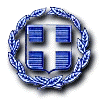 ΘΕΜΑ: Παράταση της χρονικής διάρκειας της υπ’ αριθ. 6953/22-3-2018 (ΑΔΑ: 6ΨΥΟ7ΛΒ-ΞΑΑ) απόφασης Αντιπεριφερειάρχη Π.Ε. Ξάνθης περί παραχώρησης με χαμηλό τίμημα στoν κ. Ιορδανίδη Μάριο - Γρηγόριο του Ιωάννη και της Εμμανουέλας της χρήσης ακινήτου εμβαδού 78.381,82τμ (το υπ’ αριθ. 483 τεμάχιο αναδασμού έτους 1991-1997) στο αγρόκτημα Βελώνης Π.Ε. Ξάνθης.Α  Π  Ο  Φ  Α  Σ  ΗΟ Αντιπεριφερειάρχης Περιφερειακής Ενότητας Ξάνθης              Έχοντας υπόψη : Τις διατάξεις του Ν. 3852/2010 «Νέα αρχιτεκτονική της Αυτοδιοίκησης και της Αποκεντρωμένης Διοίκησης – Πρόγραμμα Καλλικράτης». Τις διατάξεις του Ν. 4061/2012 (ΦΕΚ 66/Α΄) «Διαχείριση και προστασία ακινήτων Υπουργείου Αγροτικής Ανάπτυξης και Τροφίμων – Ρύθμιση εμπραγμάτων δικαιωμάτων και λοιπές διατάξεις» όπως τροποποιήθηκε και ισχύει.Το υπ’ αριθ. 144/2010 Π.Δ.  (ΦΕΚ 237/Α΄) «Οργανισμός της Περιφέρειας Ανατολικής Μακεδονίας και Θράκης». Την υπ’ αριθ. Δ.Δ. οικ.366784/5908/ (ΦΕΚ.1125/Υ.Ο.Δ.Δ./31-12-2021) απόφαση του Περιφερειάρχη Α.Μ.Θ. περί ορισμού Αντιπεριφερειαρχών και υπεύθυνων τομέων δράσεων στη Περιφέρεια Ανατολικής Μακεδονίας και Θράκης.Την υπ’ αριθ. Δ.Δ.οικ.4697/9-10-2019 (ΦΕΚ 4064/Β’/7-11-2019) απόφαση Περιφερειάρχη Α.Μ.Θ., περί μεταβίβασης άσκησης αρμοδιοτήτων επί αποφάσεων εγγράφων και άλλων πράξεων του Περιφερειάρχη Ανατολικής Μακεδονίας και Θράκης, στους Περιφερειακούς Συμβούλους που ορίστηκαν χωρικοί Αντιπεριφερειάρχες των οικείων Περιφερειακών Ενοτήτων της Περιφέρειας Ανατολικής Μακεδονίας και Θράκης.  Την υπ’ αριθ. 6953/22-3-2018 (ΑΔΑ: 6ΨΥΟ7ΛΒ-ΞΑΑ) απόφαση Αντιπεριφερειάρχη Π.Ε. Ξάνθης με θέμα «Παραχώρηση με χαμηλό τίμημα στoν κ. Ιορδανίδη Μάριο-Γρηγόριο του Ιωάννη και της Εμμανουέλας της χρήσης ακινήτου εμβαδού 78.381,82τμ (το υπ’ αριθ. 483 τεμάχιο αναδασμού έτους 1991-1997) στο αγρόκτημα Βελώνης Ν. Ξάνθης».Την από 10-7-2023 (με αρ. πρωτ. εισερχ. 212771/7601/10-7-2023) αίτηση του κ. Ιορδανίδη Μάριου – Γρηγορίου του Ιωάννη, με την οποία ζητεί την παράταση της ανωτέρω απόφασης παραχώρησης κατά χρήση για άλλα πέντε (5) έτη.Την με αρ. πρωτ. 23853/7-8-2023 βεβαίωση της Δ.Ο.Υ. Ξάνθης.        Α π ο φ α σ ί ζ ο υ μ ε 	Παρατείνουμε την χρονική διάρκεια της με αρ. πρωτ. 6953/22-3-2018 (ΑΔΑ: 6ΨΥΟ7ΛΒ-ΞΑΑ) απόφασης Αντιπεριφερειάρχη Π.Ε. Ξάνθης, περί παραχώρησης με τίμημα στoν κ. Ιορδανίδη Μάριο-Γρηγόριο του Ιωάννη και της Εμμανουέλας της χρήσης ακινήτου εμβαδού 78.381,82τμ (το υπ’ αριθ. 483 τεμάχιο αναδασμού έτους 1991-1997) στο αγρόκτημα Βελώνης Ν. Ξάνθης, μέχρι τις 18-4-2028.           Κατά τα λοιπά ισχύει η υπ’ αριθ. 6953/22-3-2018 (ΑΔΑ: 6ΨΥΟ7ΛΒ-ΞΑΑ) απόφαση του Αντιπεριφερειάρχη Π.Ε. Ξάνθης.ΕΛΛΗΝΙΚΗ ΔΗΜΟΚΡΑΤΙΑΠΕΡΙΦΕΡΕΙΑ ΑΝ. ΜΑΚΕΔΟΝΙΑΣ - ΘΡΑΚΗΣΓΕΝΙΚΗ ΔΙΕΥΘΥΝΣΗ  ΠΕΡΙΦΕΡΕΙΑΚΗΣ ΑΓΡΟΤΙΚΗΣ ΟΙΚΟΝΟΜΙΑΣ ΚΑΙ ΚΤΗΝΙΑΤΡΙΚΗΣΔΙΕΥΘΥΝΣΗ ΑΓΡΟΤΙΚΗΣ ΟΙΚΟΝΟΜΙΑΣ ΚΑΙ ΚΤΗΝΙΑΤΡΙΚΗΣΠΕΡΙΦΕΡΕΙΑΚΗΣ ΕΝΟΤΗΤΑΣ ΞΑΝΘΗΣΤΜΗΜΑ ΤΟΠΟΓΡΑΦΙΑΣ ΕΠΟΙΚΙΣΜΟΥ ΚΑΙ ΑΝΑΔΑΣΜΟΥ   Ταχ. Δ/νση        :ΔιοικητήριοΤαχ. Κώδικας   : 67133Πληροφορίες   : Σίμος ΑγγελούδηςΤηλέφωνο         : 25413 50196e-mail                 : sageloud@xanthi.grΑΝΑΡΤΗΤΕΑ ΣΤΟ ΔΙΑΔΙΚΤΥΟΠΡΟΣ : Πίνακας Διανομής